2019 City of Wilkes-Barre St. Patrick’s Day Parade Participant Registration FormOrganization Information (please print or type)Organization Type (please print or type)                                                                                                                                              To best organize the parade, please select and describe your group:Please include any information you'd like the Master of Ceremonies to announce as your group as an attachment.Contact Person Information (please print or type)                                                                                                        Rules: Please do not throw candy. You may hand it out along the route. | No entry can stop once they enter the parade route. This will allow us to keep the parade moving and concluded by the appropriate time. | Please follow all instructions given by a parade director or any coordinator, or police officer on the parade route. | No solicitation, no political or election material allowed. | Any activities encouraging spectators to shake hands or otherwise participate in the parade, thereby impacting parade time-lines and flow of parade, are not allowed. |All entries having music or sound amplifying systems shall maintain a volume that will not interfere with other entries, especially those with animals. | Animals must be controlled by means of a harness, halter, or leash, if not otherwise contained. |Driver must always stay with vehicle. |No Smoking or alcoholic beverages allowed during the parade.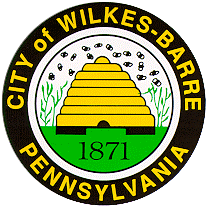 Event Date: Sunday, March 10, 2019Parade Line Up 1:00 PM                   Parade Begins 2:00 PM                                                                         Public Square, Downtown Wilkes-Barre, PAComplete application and return to Special Events Coordinator Patty Hughes at: 
Email: phughes@wilkes-barre.pa.us       Fax: 570.208.4187 
Mail: City of Wilkes-Barre, Attn: Special Events, 40 East Market Street, Wilkes-Barre PA 18711 .For more information, contact Special Events Coordinator Patty Hughes at (570) 208-4149 
REGISTRATIONS ARE DUE BY MONDAY, MARCH 1, 2019Organization NameStreet AddressCity/State/ZipCity: State:Zip Code:Phone Number* (required)Fax:Fax:Email* (required)FloatsQuantity:Size:Description:VehiclesQuantity:Size:Description:PeopleNumber Participating:Number Participating:Description:AnimalsNumber Participating:Number Participating:Description:MusicCircle One:      Live    or     Pre-RecordedCircle One:      Live    or     Pre-RecordedCircle One:      Live    or     Pre-RecordedNameStreet AddressCity/State/ZipCity: State:Zip Code:Phone Number* (required)Fax:Fax:Email* (required)